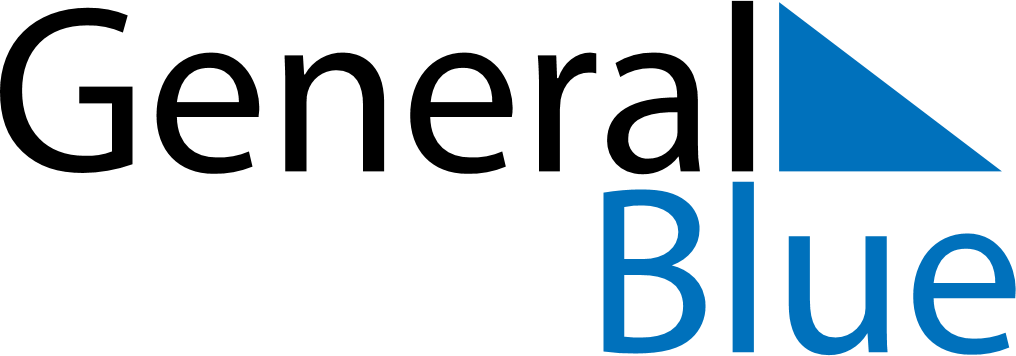 Weekly CalendarOctober 4, 2021 - October 10, 2021Weekly CalendarOctober 4, 2021 - October 10, 2021AMPMMondayOct 04TuesdayOct 05WednesdayOct 06ThursdayOct 07FridayOct 08SaturdayOct 09SundayOct 10